Volume Post-TestName - __________________________		Date- ______________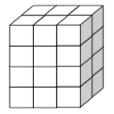 Find the volume						__________ Cubic units	Find the volume (please label your answer correctly)			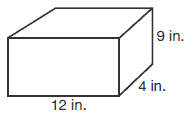 Answer   _______________What is the volume of a regular rectangular prism with the following measurements? (please label your answer correctly)		L = 14 centimeters		H = 8 centimeters		W = 5 centimetersAnswer  _____________________What is the volume of the following irregular rectangular prism? Please label your answer correctly.		Answer ________________________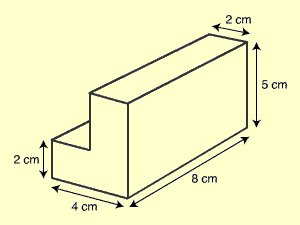 How did you solve the problem above? Explain your thinking using high level vocabulary.________________________________________________________________________________________________________________________________________________________________________________________________________________________________________________________________________________________________________________________________________________________________________________________________________________________________________________________________________________________________There are a bunch of boxes in Mr. Folau’s garage. He wants to put them all together in one larger box. Each of the small boxes measures 2 in. by 3 in. by 3 in. The large box is 14 in. by 12 in. by 14 in. How many of the smaller boxes will fit inside the larger box?										Answer ____________________